Publicado en Madrid el 22/11/2018 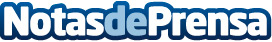 Los sacos para capazos están más de moda que nunca, según Enfants Et MaisonEl saco para capazo se ha convertido en un elemento imprescindible de la equipación de paseo de un bebé. Enfants Et Maison, expertos del mundo del bebé, desvela las claves del éxito de ventas de los sacos para capazosDatos de contacto:Enfants Et Maisonhttps://www.enfantsetmaison.com93 582 87 86Nota de prensa publicada en: https://www.notasdeprensa.es/los-sacos-para-capazos-estan-mas-de-moda-que Categorias: Moda Sociedad E-Commerce Consumo Ocio para niños Industria Téxtil http://www.notasdeprensa.es